St. Kevin’s G.N.S.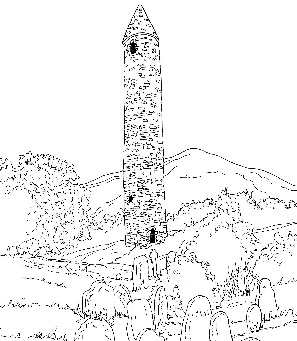 Kilnamanagh,Tallaght,Dublin 24.Roll N0: 19466ETelephone: 01-4517981Fax: 01-4526339 stkevinsgirls@gmail.com   _______________________________________________________________________________________________________			Third Class: School Booklist 2017/2018Schoolbook Order Form.Third Class 2017/2018The following new books can be ordered through the school.The final date for orders is Wednesday 7th June.Full payment must be made at the time of ordering.Please place this form along with your payment in the envelope, as well as on this order sheet.Books will be distributed when they arrive in the school.GaeilgeAbair Liom DEnglish	Read at Home Book 3  C J FallonsWord Wise 3 C J FallonsA First DictionaryNisbet.Revised Spelling & Table Book (from last year).Maths	Maths Matters 3 EdcoMaths Matters Tried and Tested Assessment Pack 3 EdcoMaths Challenge 3 FolensReligionGrow in Love Primary 5VeritasS.E.S.E	Ed. Co. Primary Atlas.Atlas Hunt 3rd – 6th (This will be retained until 6th Class)FolensHandwritingModern Handwriting 2  C.J. FallonsStationeryCopy Covers.A 4 Copy – 32 page only.1 Maths Copy10 No. 11 Copies (88 page)1 Document holder which holds at least 20 plastic envelopes.1 Scrapbook.1 Plastic Wallet Folder.Pencil, parer, rubber, 30 cm ruler, red biro, colouring pencils, pritt stick, scissors, markers.  N.B. (These items should be replaced when necessary during the year).Please supply ownRental & SundriesThe following expenses arise each year and allow us to run a rental scheme and implement the full curriculum.  This money is payable in September.Rental of Books		€10.00Photocopying			€16.00Art & Craft			€16.00Equipment & Library		€20.00ICT Resources			€  5.00School Diary			€  2.00Insurance (24 hour cover)	€  6.00		Total		€75.00BookPricePlease tick to order AmountAbair Liom D€14.45Read at Home Book 3 (CJ Fallons)€13.05Word Wise 3 (CJ Fallon)€10.05A First Dictionary (Nesbet).€  8.50Maths Matters 3 (Ed. Co.)€15.95Maths Matters Tried & Tested Assessment Pack 3 (Ed.Co.)€  3.30Maths Challenge 3 (Folens)€  7.10Grow in Love Primary 5 (Veritas)€12.99Primary Atlas (Ed.Co.)€15.25Atlas Hunt (Folens)€  6.95Modern Handwriting 2 (Fallons)€  7.65School crest if needed€  5.00Total duePlease note that the payment for this book order does not include payment for Art Materials, Photocopying, Book Rental, Equipment etc.Payment for these items (detailed on the booklist) will be taken in September.Thank you.Child’s Name________________________________________ Current teacher:                                                          Amount enclosed  